Milestone Calculators – 7th GradeHere are some examples of ALLOWABLE calculator: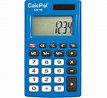 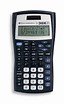 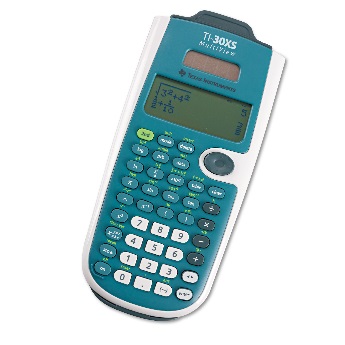 Here are examples that are NOT allowed: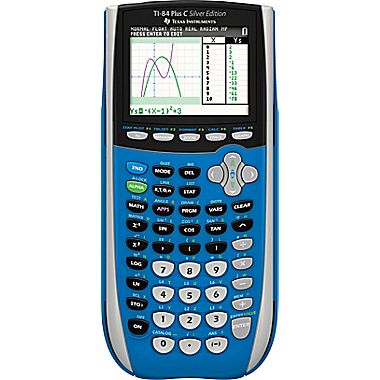 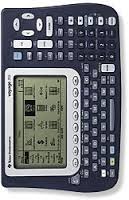 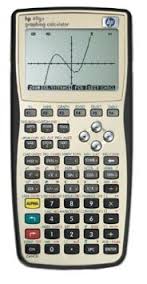 